    Key Information and Consent Form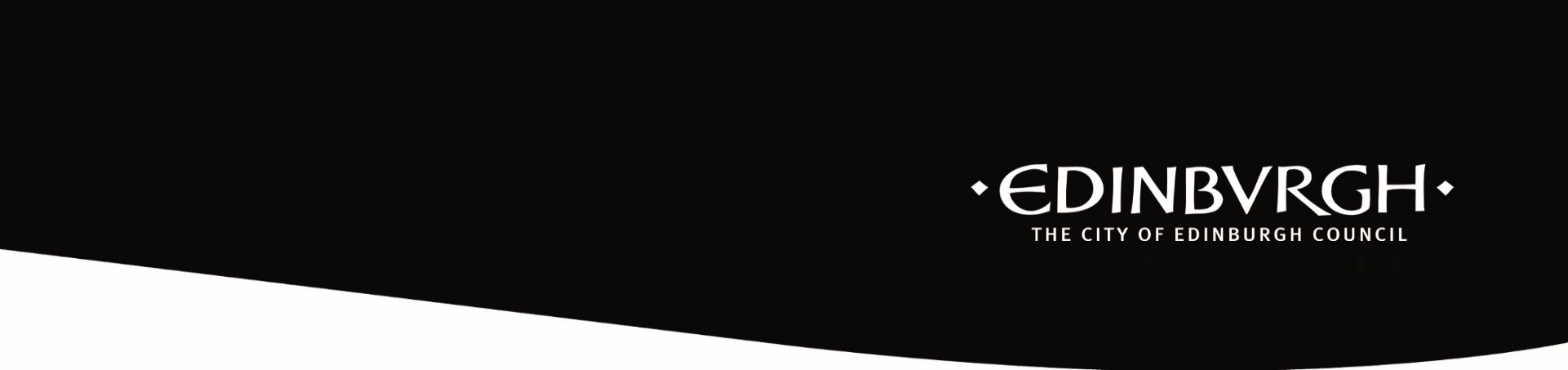 		      for Communities and Families ExcursionsPlease make sure you have signed Sections 7 and 8. Section 1July 2019 Version 2July 2019 Version 2This form is used to collect key personal data about participants attending excursions to The City of Edinburgh Council (CEC) Benmore or Lagganlia Outdoor Centres (residential); or those organised by CEC Bangholm Outdoor Centre staff (CEC Outdoor Learning Team).   This data will be used in accordance with our public task (arranging safe excursions), and will, if necessary, be shared with other organisations involved in delivering the excursion (1.2).    In the unlikely event of an emergency, it will also be used to provide relevant information to emergency services, including the NHS.  This form will be kept securely and only accessed by CEC authorised adults.  It will normally be kept for three years in accordance with the Council’s record retention rules.   The Council has published a privacy notice, which includes information about your rights, at: http://www.edinburgh.gov.uk/privacy. More information about how personal data for excursions is handled can be requested via: excursions@edinburgh.gov.uk.  Please complete form using a PEN (not a pencil).This form is used to collect key personal data about participants attending excursions to The City of Edinburgh Council (CEC) Benmore or Lagganlia Outdoor Centres (residential); or those organised by CEC Bangholm Outdoor Centre staff (CEC Outdoor Learning Team).   This data will be used in accordance with our public task (arranging safe excursions), and will, if necessary, be shared with other organisations involved in delivering the excursion (1.2).    In the unlikely event of an emergency, it will also be used to provide relevant information to emergency services, including the NHS.  This form will be kept securely and only accessed by CEC authorised adults.  It will normally be kept for three years in accordance with the Council’s record retention rules.   The Council has published a privacy notice, which includes information about your rights, at: http://www.edinburgh.gov.uk/privacy. More information about how personal data for excursions is handled can be requested via: excursions@edinburgh.gov.uk.  Please complete form using a PEN (not a pencil).This form is used to collect key personal data about participants attending excursions to The City of Edinburgh Council (CEC) Benmore or Lagganlia Outdoor Centres (residential); or those organised by CEC Bangholm Outdoor Centre staff (CEC Outdoor Learning Team).   This data will be used in accordance with our public task (arranging safe excursions), and will, if necessary, be shared with other organisations involved in delivering the excursion (1.2).    In the unlikely event of an emergency, it will also be used to provide relevant information to emergency services, including the NHS.  This form will be kept securely and only accessed by CEC authorised adults.  It will normally be kept for three years in accordance with the Council’s record retention rules.   The Council has published a privacy notice, which includes information about your rights, at: http://www.edinburgh.gov.uk/privacy. More information about how personal data for excursions is handled can be requested via: excursions@edinburgh.gov.uk.  Please complete form using a PEN (not a pencil).Photographs and video:  The CEC centre may take photographs and/or video on this excursion.  We will know if you have or have not given us permission to use photographs and video (Section 8). Photographs and video:  The CEC centre may take photographs and/or video on this excursion.  We will know if you have or have not given us permission to use photographs and video (Section 8). Photographs and video:  The CEC centre may take photographs and/or video on this excursion.  We will know if you have or have not given us permission to use photographs and video (Section 8). 1.1 Name of Your School/Establishment:1.1 Name of Your School/Establishment:<Notice to school/establishment: pre-insert info>1.2 CEC Provider/Centre:Non-CEC Provider(s) if applicable (providing additional provision via the CEC centre):1.2 CEC Provider/Centre:Non-CEC Provider(s) if applicable (providing additional provision via the CEC centre):<Notice to school/establishment: pre-insert info>1.3 Dates of Excursion:1.3 Dates of Excursion:<Notice to school/establishment: pre-insert info>Section 2 Participant Details (the person attending the excursion)Section 2 Participant Details (the person attending the excursion)Section 2 Participant Details (the person attending the excursion)Section 2 Participant Details (the person attending the excursion)2.1 Surname:2.3 Gender:2.2 Forename(s):2.4 Date of Birth:2.5 Address, including postcode:Section 3 Emergency Contact InformationSection 3 Emergency Contact InformationSection 3 Emergency Contact InformationSection 3 Emergency Contact InformationSection 3 Emergency Contact InformationNameNameRelationship to ParticipantEmergency telephone number(s)3.1 Contact 1: 3.2 Contact 2:3.3 Contact details of participant’s General Practice (GP) Doctor: 3.3 Contact details of participant’s General Practice (GP) Doctor: Name:Address:Telephone Number:Name:Address:Telephone Number:Name:Address:Telephone Number:Section 4 Healthcare and Medical Information (please circle and use Section 9 for additional space)Section 4 Healthcare and Medical Information (please circle and use Section 9 for additional space)Section 4 Healthcare and Medical Information (please circle and use Section 9 for additional space)Section 4 Healthcare and Medical Information (please circle and use Section 9 for additional space)Section 4 Healthcare and Medical Information (please circle and use Section 9 for additional space)Section 4 Healthcare and Medical Information (please circle and use Section 9 for additional space)Section 4 Healthcare and Medical Information (please circle and use Section 9 for additional space)Section 4 Healthcare and Medical Information (please circle and use Section 9 for additional space)4.1 Do they have an individual healthcare plan?Yes / No  Yes / No  If yes, your school/establishment will liaise with the Centre about any relevant information.If yes, your school/establishment will liaise with the Centre about any relevant information.If yes, your school/establishment will liaise with the Centre about any relevant information.If yes, your school/establishment will liaise with the Centre about any relevant information.If yes, your school/establishment will liaise with the Centre about any relevant information.4.2 Do they have any allergies?Yes / NoYes / NoIf yes, give details HERE:If yes, give details HERE:If yes, give details HERE:If yes, give details HERE:If yes, give details HERE:If yes to 4.2, will they need medication on the excursions?If yes to 4.2, will they need medication on the excursions?Yes / NoYes / NoYes / NoIf yes, complete/update KICmed form - available from the school/establishment.If yes, complete/update KICmed form - available from the school/establishment.If yes, complete/update KICmed form - available from the school/establishment.4.3 Do they have asthma?Yes / No Yes / No If yes, give details HERE:If medication is required on the excursion, complete/update KICmed form.If yes, give details HERE:If medication is required on the excursion, complete/update KICmed form.If yes, give details HERE:If medication is required on the excursion, complete/update KICmed form.If yes, give details HERE:If medication is required on the excursion, complete/update KICmed form.If yes, give details HERE:If medication is required on the excursion, complete/update KICmed form.4.4 Do they experience travel sickness?Yes / NoYes / NoIf yes, give details HERE:If medication is required on the excursion, complete/update KICmed form.If yes, give details HERE:If medication is required on the excursion, complete/update KICmed form.If yes, give details HERE:If medication is required on the excursion, complete/update KICmed form.If yes, give details HERE:If medication is required on the excursion, complete/update KICmed form.If yes, give details HERE:If medication is required on the excursion, complete/update KICmed form.Participant’s name (from Section 2):Participant’s name (from Section 2):Participant’s name (from Section 2):4.5 Have they had a tetanus injection?Yes / NoYes / NoIf yes, select the stage/s:If yes, select the stage/s:If yes, select the stage/s:If yes, select the stage/s:If yes, select the stage/s:4.5 Have they had a tetanus injection?Yes / NoYes / NoBaby Baby Baby Pre-school Secondary School Booster4.5 Have they had a tetanus injection?Other information if the stages above do not apply:Other information if the stages above do not apply:Other information if the stages above do not apply:4.6 Do they have any past or present illness, injury or condition, which may affect their participation?Yes / NoYes / NoIf yes, give details HERE:If medication is required on the excursion, complete/update KICmed form.If yes, give details HERE:If medication is required on the excursion, complete/update KICmed form.If yes, give details HERE:If medication is required on the excursion, complete/update KICmed form.If yes, give details HERE:If medication is required on the excursion, complete/update KICmed form.If yes, give details HERE:If medication is required on the excursion, complete/update KICmed form.4.7 Are they taking any other medication?Yes / NoYes / NoIf yes, give details HERE:If medication is required on the excursion, complete/update KICmed form.If yes, give details HERE:If medication is required on the excursion, complete/update KICmed form.If yes, give details HERE:If medication is required on the excursion, complete/update KICmed form.If yes, give details HERE:If medication is required on the excursion, complete/update KICmed form.If yes, give details HERE:If medication is required on the excursion, complete/update KICmed form.Section 5 Additional Support Needs Information (please circle and use Section 9 for additional space)Section 5 Additional Support Needs Information (please circle and use Section 9 for additional space)5.1 Do they have any additional support needs, which may require reasonable adjustments during the excursion? If yes, please give details and liaise with your school/establishment.Yes / NoSection 6 Additional Information (please circle and use Section 9 for additional space)Section 6 Additional Information (please circle and use Section 9 for additional space)Section 6 Additional Information (please circle and use Section 9 for additional space)Section 6 Additional Information (please circle and use Section 9 for additional space)Section 6 Additional Information (please circle and use Section 9 for additional space)6.1 Swimming (if you are unsure, please contact your school/establishment):Non-swimmerIntermediate (can swim a short distance, up to 50m, and may lack some confidence)Intermediate (can swim a short distance, up to 50m, and may lack some confidence)Experienced(confident 50m +/Level 5)6.2 Cycling: Non-cyclistIntermediate (able to ride a bike, mostly on tarmac in local area)Intermediate (able to ride a bike, mostly on tarmac in local area)Experienced(frequent on-road and/or off-road cycling)6.3 Do they experience incontinence?Yes / NoIf yes, you must give details HERE and / or use Section 9 if required:If yes, you must give details HERE and / or use Section 9 if required:If yes, you must give details HERE and / or use Section 9 if required:6.4 Each participant is encouraged to take part in a range of adventurous outdoor activities (listed via the information provided by the CEC centre and your school/establishment). Are there any activities you DO NOT wish them to do (please talk with your school/establishment first)? 6.4 Each participant is encouraged to take part in a range of adventurous outdoor activities (listed via the information provided by the CEC centre and your school/establishment). Are there any activities you DO NOT wish them to do (please talk with your school/establishment first)? Yes / No If yes, please discuss any concerns with your school/establishment first. They can provide more information and listen to/support any concerns. If after these discussions, you do not want them to do certain activities, record these here:If yes, please discuss any concerns with your school/establishment first. They can provide more information and listen to/support any concerns. If after these discussions, you do not want them to do certain activities, record these here:6.5 Do they have any dietary requirements?Yes / No If yes, give details HERE:If yes, give details HERE:If yes, give details HERE:IMPORTANT: Anything Else?IMPORTANT: Anything Else?IMPORTANT: Anything Else?IMPORTANT: Anything Else?IMPORTANT: Anything Else?6.6 Is there any other relevant information not included above, which may affect his/her participation in this excursion: Yes / No If yes, give details below and speak to relevant staff. If you are not sure, speak to relevant staff before completing this form.If yes, give details below and speak to relevant staff. If you are not sure, speak to relevant staff before completing this form.If yes, give details below and speak to relevant staff. If you are not sure, speak to relevant staff before completing this form.Participant’s name (from Section 2):Section 7 General Consent (please circle and sign)Section 7 General Consent (please circle and sign)Section 7 General Consent (please circle and sign)Section 7 General Consent (please circle and sign)Section 7 General Consent (please circle and sign)Section 7 General Consent (please circle and sign)Section 7 General Consent (please circle and sign)7.1 I agree to the participant taking part in this excursion. I acknowledge the need for them to follow instructions and behave responsibly. I understand each centre reserves the right to require a person to ‘return home’ whose behaviour is dangerous to themselves or others. Centres cannot be held liable for any transport related costs and guardians are not entitled to a refund for all or part of the excursion. 7.1 I agree to the participant taking part in this excursion. I acknowledge the need for them to follow instructions and behave responsibly. I understand each centre reserves the right to require a person to ‘return home’ whose behaviour is dangerous to themselves or others. Centres cannot be held liable for any transport related costs and guardians are not entitled to a refund for all or part of the excursion. 7.1 I agree to the participant taking part in this excursion. I acknowledge the need for them to follow instructions and behave responsibly. I understand each centre reserves the right to require a person to ‘return home’ whose behaviour is dangerous to themselves or others. Centres cannot be held liable for any transport related costs and guardians are not entitled to a refund for all or part of the excursion. 7.1 I agree to the participant taking part in this excursion. I acknowledge the need for them to follow instructions and behave responsibly. I understand each centre reserves the right to require a person to ‘return home’ whose behaviour is dangerous to themselves or others. Centres cannot be held liable for any transport related costs and guardians are not entitled to a refund for all or part of the excursion. 7.1 I agree to the participant taking part in this excursion. I acknowledge the need for them to follow instructions and behave responsibly. I understand each centre reserves the right to require a person to ‘return home’ whose behaviour is dangerous to themselves or others. Centres cannot be held liable for any transport related costs and guardians are not entitled to a refund for all or part of the excursion. 7.1 I agree to the participant taking part in this excursion. I acknowledge the need for them to follow instructions and behave responsibly. I understand each centre reserves the right to require a person to ‘return home’ whose behaviour is dangerous to themselves or others. Centres cannot be held liable for any transport related costs and guardians are not entitled to a refund for all or part of the excursion. 7.1 I agree to the participant taking part in this excursion. I acknowledge the need for them to follow instructions and behave responsibly. I understand each centre reserves the right to require a person to ‘return home’ whose behaviour is dangerous to themselves or others. Centres cannot be held liable for any transport related costs and guardians are not entitled to a refund for all or part of the excursion. 7.2 I agree to the participant receiving emergency dental, medical or surgical treatment, including a blood transfusion and anaesthetic, as considered necessary by the medical authorities present. I understand reasonable attempts will be made to contact parents/carers before administering treatment. Any parents/carers with objections to the administration of blood products should contact their school/establishment for a KICbld Form. 7.2 I agree to the participant receiving emergency dental, medical or surgical treatment, including a blood transfusion and anaesthetic, as considered necessary by the medical authorities present. I understand reasonable attempts will be made to contact parents/carers before administering treatment. Any parents/carers with objections to the administration of blood products should contact their school/establishment for a KICbld Form. 7.2 I agree to the participant receiving emergency dental, medical or surgical treatment, including a blood transfusion and anaesthetic, as considered necessary by the medical authorities present. I understand reasonable attempts will be made to contact parents/carers before administering treatment. Any parents/carers with objections to the administration of blood products should contact their school/establishment for a KICbld Form. 7.2 I agree to the participant receiving emergency dental, medical or surgical treatment, including a blood transfusion and anaesthetic, as considered necessary by the medical authorities present. I understand reasonable attempts will be made to contact parents/carers before administering treatment. Any parents/carers with objections to the administration of blood products should contact their school/establishment for a KICbld Form. 7.2 I agree to the participant receiving emergency dental, medical or surgical treatment, including a blood transfusion and anaesthetic, as considered necessary by the medical authorities present. I understand reasonable attempts will be made to contact parents/carers before administering treatment. Any parents/carers with objections to the administration of blood products should contact their school/establishment for a KICbld Form. 7.2 I agree to the participant receiving emergency dental, medical or surgical treatment, including a blood transfusion and anaesthetic, as considered necessary by the medical authorities present. I understand reasonable attempts will be made to contact parents/carers before administering treatment. Any parents/carers with objections to the administration of blood products should contact their school/establishment for a KICbld Form. Yes / No7.3 If required, do you consent to the following being administered to the participant?7.3 If required, do you consent to the following being administered to the participant?7.3 If required, do you consent to the following being administered to the participant?7.3 If required, do you consent to the following being administered to the participant?7.3 If required, do you consent to the following being administered to the participant?7.3 If required, do you consent to the following being administered to the participant?7.3 If required, do you consent to the following being administered to the participant?Paracetamol for pain relief:     Yes / NoParacetamol for pain relief:     Yes / NoParacetamol for pain relief:     Yes / NoAntihistamine: chlorphenamine e.g. Piriton:   Yes / NoAntihistamine: chlorphenamine e.g. Piriton:   Yes / NoAntihistamine: chlorphenamine e.g. Piriton:   Yes / NoAntihistamine: chlorphenamine e.g. Piriton:   Yes / NoSunscreen for protection from the sun (normally self-administered with their own product):  Yes / NoSunscreen for protection from the sun (normally self-administered with their own product):  Yes / NoSunscreen for protection from the sun (normally self-administered with their own product):  Yes / NoInsect repellent, not a deet-based product (normally self-administered with their own product):      Yes / NoInsect repellent, not a deet-based product (normally self-administered with their own product):      Yes / NoInsect repellent, not a deet-based product (normally self-administered with their own product):      Yes / NoInsect repellent, not a deet-based product (normally self-administered with their own product):      Yes / NoAsthma inhaler (for those who have been prescribed this drug) but have misplaced the inhaler: Yes / No / NAAsthma inhaler (for those who have been prescribed this drug) but have misplaced the inhaler: Yes / No / NAAsthma inhaler (for those who have been prescribed this drug) but have misplaced the inhaler: Yes / No / NAAsthma inhaler (for those who have been prescribed this drug) but have misplaced the inhaler: Yes / No / NAAsthma inhaler (for those who have been prescribed this drug) but have misplaced the inhaler: Yes / No / NAAsthma inhaler (for those who have been prescribed this drug) but have misplaced the inhaler: Yes / No / NAAsthma inhaler (for those who have been prescribed this drug) but have misplaced the inhaler: Yes / No / NA7.4 Unless informed by your school/establishment, I acknowledge that there is no City of Edinburgh (CEC) Travel and Personal Accident insurance arranged. The City of Edinburgh Council has a Public Liability Insurance Policy which caters for its activities as a public authority. Third party providers are required to have suitable Public Liability Insurance. 7.4 Unless informed by your school/establishment, I acknowledge that there is no City of Edinburgh (CEC) Travel and Personal Accident insurance arranged. The City of Edinburgh Council has a Public Liability Insurance Policy which caters for its activities as a public authority. Third party providers are required to have suitable Public Liability Insurance. 7.4 Unless informed by your school/establishment, I acknowledge that there is no City of Edinburgh (CEC) Travel and Personal Accident insurance arranged. The City of Edinburgh Council has a Public Liability Insurance Policy which caters for its activities as a public authority. Third party providers are required to have suitable Public Liability Insurance. 7.4 Unless informed by your school/establishment, I acknowledge that there is no City of Edinburgh (CEC) Travel and Personal Accident insurance arranged. The City of Edinburgh Council has a Public Liability Insurance Policy which caters for its activities as a public authority. Third party providers are required to have suitable Public Liability Insurance. 7.4 Unless informed by your school/establishment, I acknowledge that there is no City of Edinburgh (CEC) Travel and Personal Accident insurance arranged. The City of Edinburgh Council has a Public Liability Insurance Policy which caters for its activities as a public authority. Third party providers are required to have suitable Public Liability Insurance. 7.4 Unless informed by your school/establishment, I acknowledge that there is no City of Edinburgh (CEC) Travel and Personal Accident insurance arranged. The City of Edinburgh Council has a Public Liability Insurance Policy which caters for its activities as a public authority. Third party providers are required to have suitable Public Liability Insurance. 7.4 Unless informed by your school/establishment, I acknowledge that there is no City of Edinburgh (CEC) Travel and Personal Accident insurance arranged. The City of Edinburgh Council has a Public Liability Insurance Policy which caters for its activities as a public authority. Third party providers are required to have suitable Public Liability Insurance. 7.5 I acknowledge that whilst centre staff make reasonable efforts to care for the safety of the participant and minimise risks, adventurous activities have a risk of personal injury. I accept these risks. 7.5 I acknowledge that whilst centre staff make reasonable efforts to care for the safety of the participant and minimise risks, adventurous activities have a risk of personal injury. I accept these risks. 7.5 I acknowledge that whilst centre staff make reasonable efforts to care for the safety of the participant and minimise risks, adventurous activities have a risk of personal injury. I accept these risks. 7.5 I acknowledge that whilst centre staff make reasonable efforts to care for the safety of the participant and minimise risks, adventurous activities have a risk of personal injury. I accept these risks. 7.5 I acknowledge that whilst centre staff make reasonable efforts to care for the safety of the participant and minimise risks, adventurous activities have a risk of personal injury. I accept these risks. 7.5 I acknowledge that whilst centre staff make reasonable efforts to care for the safety of the participant and minimise risks, adventurous activities have a risk of personal injury. I accept these risks. 7.5 I acknowledge that whilst centre staff make reasonable efforts to care for the safety of the participant and minimise risks, adventurous activities have a risk of personal injury. I accept these risks. 7.6 I declare the information I have provided is correct. I acknowledge I should inform the school/establishment as soon as possible about any changes to the information above which may affect their participation in the excursion. 7.6 I declare the information I have provided is correct. I acknowledge I should inform the school/establishment as soon as possible about any changes to the information above which may affect their participation in the excursion. 7.6 I declare the information I have provided is correct. I acknowledge I should inform the school/establishment as soon as possible about any changes to the information above which may affect their participation in the excursion. 7.6 I declare the information I have provided is correct. I acknowledge I should inform the school/establishment as soon as possible about any changes to the information above which may affect their participation in the excursion. 7.6 I declare the information I have provided is correct. I acknowledge I should inform the school/establishment as soon as possible about any changes to the information above which may affect their participation in the excursion. 7.6 I declare the information I have provided is correct. I acknowledge I should inform the school/establishment as soon as possible about any changes to the information above which may affect their participation in the excursion. 7.6 I declare the information I have provided is correct. I acknowledge I should inform the school/establishment as soon as possible about any changes to the information above which may affect their participation in the excursion. Signed by parent / legal carer or participant (when self-consent applies):Print name:Signed by parent / legal carer or participant (when self-consent applies):Print name:Date:Section 8 Photograph and Video Consent (please circle and sign)Section 8 Photograph and Video Consent (please circle and sign)Section 8 Photograph and Video Consent (please circle and sign)Section 8 Photograph and Video Consent (please circle and sign)Section 8 Photograph and Video Consent (please circle and sign)Section 8 Photograph and Video Consent (please circle and sign)Section 8 Photograph and Video Consent (please circle and sign)In accordance with The City of Edinburgh Council policy, from time to time the Outdoor Learning Team would like to use photograph(s) and video(s) to celebrate achievements, promote our centres, and complete reports. We do this via the Council’s websites, Council social media accounts and Council printed materials, documents and publications. More information on how we use, securely store, and delete photos and video can be requested via excursions@edinburgh.gov.uk.  Please note: this consent will only relate to the use of photographs and videos by the Outdoor Learning Team.  Consent for the use of photos and videos by your school/establishment on their own websites and social media is collected by them separately. Please let us know if you give the Outdoor Learning Team permission to use photographs and videos for the above purposes:In accordance with The City of Edinburgh Council policy, from time to time the Outdoor Learning Team would like to use photograph(s) and video(s) to celebrate achievements, promote our centres, and complete reports. We do this via the Council’s websites, Council social media accounts and Council printed materials, documents and publications. More information on how we use, securely store, and delete photos and video can be requested via excursions@edinburgh.gov.uk.  Please note: this consent will only relate to the use of photographs and videos by the Outdoor Learning Team.  Consent for the use of photos and videos by your school/establishment on their own websites and social media is collected by them separately. Please let us know if you give the Outdoor Learning Team permission to use photographs and videos for the above purposes:In accordance with The City of Edinburgh Council policy, from time to time the Outdoor Learning Team would like to use photograph(s) and video(s) to celebrate achievements, promote our centres, and complete reports. We do this via the Council’s websites, Council social media accounts and Council printed materials, documents and publications. More information on how we use, securely store, and delete photos and video can be requested via excursions@edinburgh.gov.uk.  Please note: this consent will only relate to the use of photographs and videos by the Outdoor Learning Team.  Consent for the use of photos and videos by your school/establishment on their own websites and social media is collected by them separately. Please let us know if you give the Outdoor Learning Team permission to use photographs and videos for the above purposes:In accordance with The City of Edinburgh Council policy, from time to time the Outdoor Learning Team would like to use photograph(s) and video(s) to celebrate achievements, promote our centres, and complete reports. We do this via the Council’s websites, Council social media accounts and Council printed materials, documents and publications. More information on how we use, securely store, and delete photos and video can be requested via excursions@edinburgh.gov.uk.  Please note: this consent will only relate to the use of photographs and videos by the Outdoor Learning Team.  Consent for the use of photos and videos by your school/establishment on their own websites and social media is collected by them separately. Please let us know if you give the Outdoor Learning Team permission to use photographs and videos for the above purposes:In accordance with The City of Edinburgh Council policy, from time to time the Outdoor Learning Team would like to use photograph(s) and video(s) to celebrate achievements, promote our centres, and complete reports. We do this via the Council’s websites, Council social media accounts and Council printed materials, documents and publications. More information on how we use, securely store, and delete photos and video can be requested via excursions@edinburgh.gov.uk.  Please note: this consent will only relate to the use of photographs and videos by the Outdoor Learning Team.  Consent for the use of photos and videos by your school/establishment on their own websites and social media is collected by them separately. Please let us know if you give the Outdoor Learning Team permission to use photographs and videos for the above purposes:In accordance with The City of Edinburgh Council policy, from time to time the Outdoor Learning Team would like to use photograph(s) and video(s) to celebrate achievements, promote our centres, and complete reports. We do this via the Council’s websites, Council social media accounts and Council printed materials, documents and publications. More information on how we use, securely store, and delete photos and video can be requested via excursions@edinburgh.gov.uk.  Please note: this consent will only relate to the use of photographs and videos by the Outdoor Learning Team.  Consent for the use of photos and videos by your school/establishment on their own websites and social media is collected by them separately. Please let us know if you give the Outdoor Learning Team permission to use photographs and videos for the above purposes:In accordance with The City of Edinburgh Council policy, from time to time the Outdoor Learning Team would like to use photograph(s) and video(s) to celebrate achievements, promote our centres, and complete reports. We do this via the Council’s websites, Council social media accounts and Council printed materials, documents and publications. More information on how we use, securely store, and delete photos and video can be requested via excursions@edinburgh.gov.uk.  Please note: this consent will only relate to the use of photographs and videos by the Outdoor Learning Team.  Consent for the use of photos and videos by your school/establishment on their own websites and social media is collected by them separately. Please let us know if you give the Outdoor Learning Team permission to use photographs and videos for the above purposes:8.1 The City of Edinburgh Experience Outdoors website:VideoYes / NoPhotographsPhotographsYes / NoYes / No8.2 The City of Edinburgh social media output:VideoYes / NoPhotographsPhotographsYes / NoYes / No8.3 The City of Edinburgh printed materials, documents and publications:8.3 The City of Edinburgh printed materials, documents and publications:8.3 The City of Edinburgh printed materials, documents and publications:PhotographsPhotographsYes / NoYes / NoSigned by parent / legal carer or participant (when self-consent applies):Print name:Date:Date:Additional information provided in Section 9 (next page):Additional information provided in Section 9 (next page):Additional information provided in Section 9 (next page):Additional information provided in Section 9 (next page):Additional information provided in Section 9 (next page):Yes / NoYes / NoSection 9 Additional Information ONLY (any additional information from Sections 4, 5 and/or 6)Section 9 Additional Information ONLY (any additional information from Sections 4, 5 and/or 6)Participant’s name (from Section 2):Attach additional sheets if required (include participant’s name on all sheets).Number of additional attached sheets (not including this one): Attach additional sheets if required (include participant’s name on all sheets).Number of additional attached sheets (not including this one): 